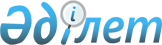 О признании отмененным и утратившим силу некоторых решений районного маслихатаРешение Сырдарьинского районного маслихата Кызылординской области от 29 июля 2016 года № 38      В соответствии с пунктом- 5 статьи- 7 Закона Республики Казахстан от 23 января 2001 года "О местном государственном управлении и самоуправлении в Республике Казахстан" и статьи 27 Закона Республики Казахстан от 6 апреля 2016 года "О правовых актах" районный маслихат РЕШИЛ:

      1. Признать отмененным и утратившим силу некоторых решений районного маслихата согласно приложению к настоящему решению.

      2. Настоящее решение вводится в действие со дня подписания.

      1. Признать утратившим силу решение внеочередной ХХVІ сессии Сырдарьинского районного маслихата от 21 февраля 2014 года № 201 "Об утверждении "Регламента Сырдарьинского районного маслихата" (зарегистрировано в Реестре государственной регистрации нормативных правовых актов 20 марта 2014 года № 4622, опубликовано в газете "Тіршілік тынысы" 27 марта 2014 года №23);

      2. Признать утратившим силу решение внеочередной ХХVІ сессии Сырдарьинского районного маслихата от 21 февраля 2014 года № 206 "Об утверждении Положения государственного учреждения "Аппарат Сырдарьинского районного маслихата" (зарегистрировано в Реестре государственной регистрации нормативных правовых актов 26 марта 2014 года № 4626, опубликовано в газете "Тіршілік тынысы" 02 апреля 2014 года № 24);

      3. Признать утратившим силу решение внеочередной ХХХХІІ сессии районного маслихата от 18 мая 2015 года № 311 "О внесении изменении в решение внеочередной ХХVІ сессии районного маслихата от 21 февраля 2014 года № 201 "Об утверждении "Регламента Сырдарьинского районного маслихата" (зарегистрировано в Реестре государственной регистрации нормативных правовых актов 29 мая 2015 года № 4998, опубликовано в газете "Тіршілік тынысы" 03 июня 2015 года № 41);

      4. Признать отмененным решение районного маслихата от 29 ферваля 2016 года № 382 "О внесении изменений и дополнении в решение районного маслихата от 26 ноября 2015 года № 344 "Об утверждении правил оказания социальной помощи, установления размеров и определения перечня отдельных категорий нуждающихся граждан".


					© 2012. РГП на ПХВ «Институт законодательства и правовой информации Республики Казахстан» Министерства юстиции Республики Казахстан
				
      Председатель

Секретарь

      очередной 4 сессии

районного маслихата:

      районного маслихата:

      О.Сейтмуратов_____________

Е.Ажикенов______________ 
Приложение
к решению районного маслихата
от 29 июля 2016 года № 38 